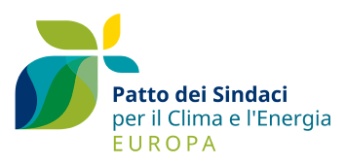 CITTA’ DI VIGONZA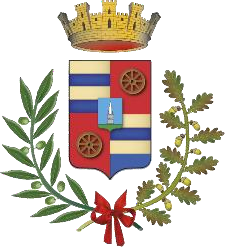 (PROVINCIA DI PADOVA)PROPOSTA DI VARIANTE AL PIANO DEGLI INTERVENTI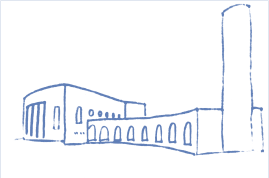 La richiesta può essere trasmessa a mezzo:invio alla casella di posta elettronica certificata vigonza.pd@cert.ip-veneto.net;presentazione al protocollo generale – URP nei seguenti orari di apertura al pubblico (dal lunedì al venerdì 9,00 – 13,00; mercoledì pomeriggio 15,30 – 18,00).Quando il richiedente è persona fisica:Quando il dichiarante è persona giuridica:LA RICHIESTA DOVRÀ ESSERE SOTTOSCRITTA DA TUTTI I PROPRIETARI O TITOLARI DI DIRITTI REALIP R E S E N T Aai sensi dell’art.18 della L.R. 11/2004 “Norme per il governo del territorio e in materia di paesaggio” la seguente richiesta di variante al Piano degli Interventi (PI)R E L A Z I O N E D E S C R I T T I V A :O G G E T T O E C O N T E N U T I D E L L A P R O P O S T AD E F I N I Z I O N E U R B A N I S T I C AE L O C A L I Z Z A Z I O N E D E L L ' A R E A I N T E R E S S A T Ail vigente Piano degli Interventi classifica l’area/le aree oggetto della richiesta come ZTO (zona territoriale omogenea)	normata dall'art.   	 delle Norme Tecniche;il Piano di Assetto del Territorio classifica l’area/le aree oggetto dell’osservazione come ATO (ambito territoriale omogeneo) n°	1,	2,	3;il Piano di Assetto del Territorio classifica l’area/le aree oggetto dell’osservazione come area 	 normata dall'art. 	 delle N.T. del P.A.T.;l'area è ubicata in via/piazza 		n.	 ed è catastalmente censita al NCT, Comune di Vigonza, Foglio  		 Mappale/i 	;PROPOSTA DI CARATTERE GENERALE e pertanto non localizzabile in un’area specifica (ad esempio proposta di carattere normativo).E L E N C O D E G L I E V E N T U A L I A L L E G A T I A L L A P R O P O S T AContrassegnare le caselle corrispondenti alla eventuale documentazione allegata alla propostaestratto di mappa; estratto di P.I. vigente;documentazione fotografica;dichiarazioni attestanti il titolo del richiedente (nel caso di legale rappresentante o tecnico incaricato o altro);indicazione sulla legittimità edilizia degli eventuali edifici esistenti;altro (specificare)  	Luogo e data  	firma richiedente/iSi informa che ai sensi della legge sulla privacy (Legge 675/1996), questo Ufficio può raccogliere e trattare dati personali che saranno utilizzati esclusivamente per le istruttorie e servizi connessi con i procedimenti e i provvedimenti. I dati personali possono essere comunicati ad altri Enti Pubblici o a soggetti privati, nell’ambito di rapporti di servizio che questi intrattengono col Comune e nei casi previsti da legge. in ogni momento può essere esercitato il diritto di accesso, rettifica, aggiornamento e integrazione, cancellazione dei dati.Proposta n.  	 Prot. n.  	  Data  	(spazio riservato all’ufficio)al Sig. SINDACOdel COMUNE DI VIGONZAVia Cavour 16